lMADONAS NOVADA PAŠVALDĪBA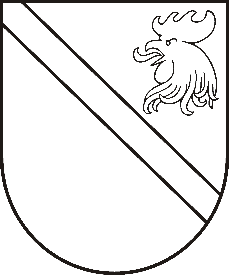 Reģ. Nr. 90000054572Saieta laukums 1, Madona, Madonas novads, LV-4801 t. 64860090, fakss 64860079, e-pasts: dome@madona.lv ___________________________________________________________________________MADONAS NOVADA PAŠVALDĪBAS DOMESLĒMUMSMadonā2018.gada 31.maijā								Nr.230									(protokols Nr.9, 35.p.)Par papildus finansējuma piešķiršanuMadonas novada pašvaldība 2018.gada 11.maijā ir saņēmusi Madonas Bērnu un jaunatnes sporta skolas direktora iesniegumu (reģistrēts Madonas novada pašvaldības administrācijā ar Nr.MNP /2.1.3.2./18/1592), ar lūgumu līdzekļu piešķiršanai nepieciešamā inventāra iegādei līdz ar trenera pieņemšanu darbā un mācību treniņu grupas nokomplektēšanu:Noklausījusies Bērnu un jaunatnes sporta skolas direktora V.Šmugā sniegto informāciju, ņemot vērā 17.05.2018. Kultūras un sporta komitejas atzinumu un 22.05.2018. Finanšu un attīstības komitejas atzinumu, atklāti balsojot: PAR – 12 (Zigfrīds Gora, Andrejs Ceļapīters, Andris Dombrovskis, Antra Gotlaufa, Artūrs Grandāns, Gunārs Ikaunieks, Valda Kļaviņa, Andris Sakne, Rihards Saulītis, Inese Strode, Aleksandrs Šrubs, Gatis Teilis), PRET – NAV,  ATTURAS – 1 (Ivars Miķelsons), Madonas novada pašvaldības dome  NOLEMJ:Piešķirt papildus  finansējumu EUR 9176,00 (deviņi tūkstoši simtu septiņdesmit seši eiro, 00 centi) Madonas Bērnu un jaunatnes sporta skolas ložu šaušanas mācību treniņgrupu programmas realizēšanai nepieciešamā inventāra iegādei no nesadalītajiem budžeta līdzekļiem.Domes priekšsēdētāja vietnieks					Z.GoraNr.p.k.InventārsDaudzums (gb)CenaSumma1.Pistole Steyer LP251300,006500,002.Mērķa iekārta5300,001500,003.Saspiesta gaisa balons (50l)1150,00150,004.Pussfēra (līdzsvara)580,00400,005.Mērķi10000,10100,006.Munīcija 4,5mm1611,00176,007.Ieroču seifs1350,00350,00KOPĀ9176,00